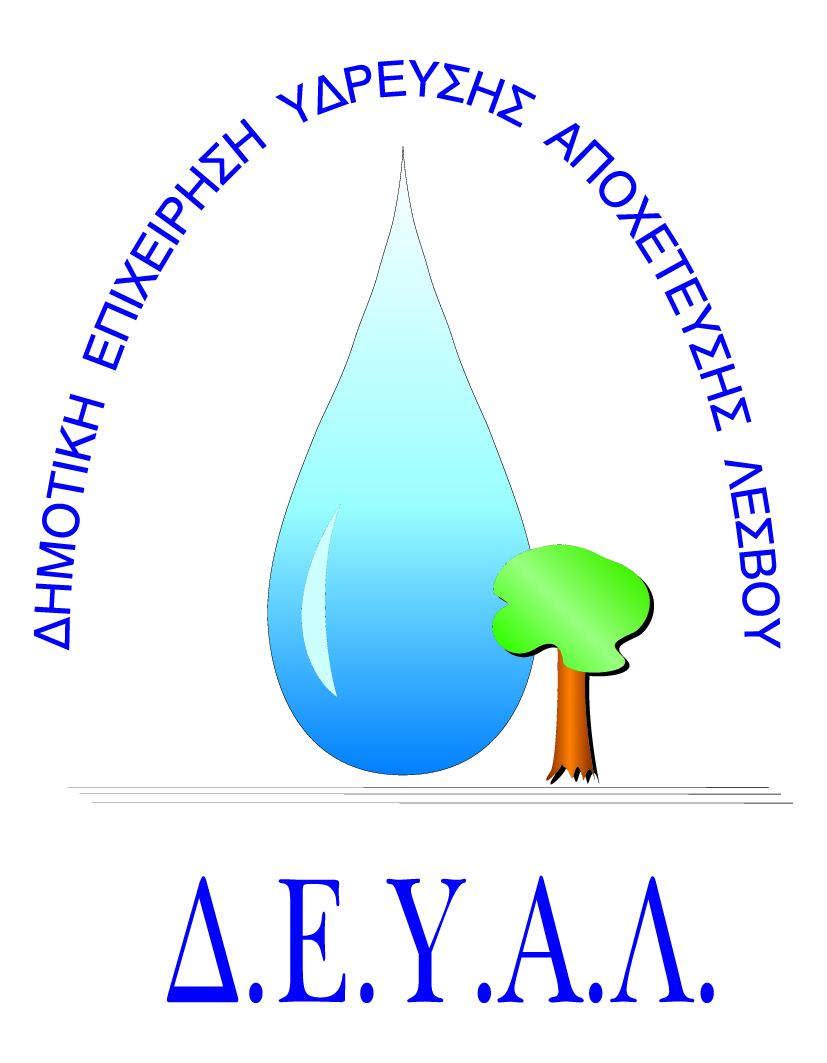 ΔΗΜΟΤΙΚΗ ΕΠΙΧΕΙΡΗΣΗ                                                               Ημερομηνία:ΥΔΡΕΥΣΗΣ ΑΠΟΧΕΤΕΥΣΗΣ                                             ΛΕΣΒΟΥ                                                                                                                     Προς                                                                                                                     Δ.Ε.Υ.Α. ΛέσβουΕΝΤΥΠΟ 1 - ΟΙΚΟΝΟΜΙΚΗ ΠΡΟΣΦΟΡΑ	Προς Υπογραφή Προσφέροντος ή Εκπροσώπου του……………………………………………………… Όνομα υπογράφοντος……………………………………………….Αρ. Δελτίου Ταυτότητας/ΔιαβατηρίουΥπογράφοντος………………………………………………..Ιδιότητα υπογράφοντος……………………………………………… ΘΕΜΑ:Μηχανουργικές εργασίες στις Δ.Κ.Ακράσι και Δρώτα της Δ.Ε.Πλωμαρίου.    Αρ. πρωτ.:  11018/1-10-2018Α/ΑΠΟΣΟΤΗΤΑΠΕΡΙΓΡΑΦΗΤΙΜΗ ΜΟΝ. ΚΟΣΤΟΣ11Επισκευή διαρροών του θαλάμου δικλείδων στην καινούργια δεξαμενή ΄΄Φραμένο΄΄21Κατασκευή και τοποθέτηση σιδερένιας πόρτας με κάσα.Το άνοιγμα του τοίχου είναι 1,75(Υ) Χ 0,78(Π).Να έχει κλειδαριά ασφαλείας και να είναι βαμμένη με αντισκωριακή στρ’ωση και λαδομπογιά χρώματος γκρί.31Κατασκευή και τοποθέτηση σιδερένιου κουτιού από λαμαρίνα κριθαράκι 3mm.Βαμμένο με αντισκωριακή στρώση και λαδομπογιά χρώματος γκρί. Μήκος 1,20 Χ 1,00 (Υ) Χ 0,50(Π).Το κουτί από τη μια πλευρά θα βιδωθεί σε κολώνα τσιμεντένια της παροχής της Δ.Ε.Η. Από πάνω ια είναι καπάκι στα 0,50 Χ 0,80 με μεντεσέδες και λουκέτο(ΒΛΕΠΕ ΣΥΝΝΗΜΕΝΟ ΣΧΕΔΙΟ)ΚΑΘΑΡΗ ΑΞΙΑΚΑΘΑΡΗ ΑΞΙΑΚΑΘΑΡΗ ΑΞΙΑΚΑΘΑΡΗ ΑΞΙΑΦΠΑ…..%ΦΠΑ…..%ΦΠΑ…..%ΦΠΑ…..%ΣΥΝΟΛΟΣΥΝΟΛΟΣΥΝΟΛΟΣΥΝΟΛΟ